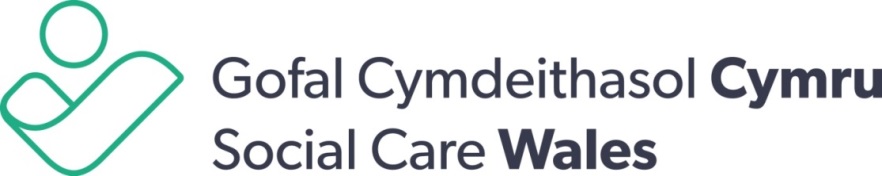 BOARD MEETING22 March 2018National Waterfront Museum, SwanseaPublic sessionPublic sessionPublic sessionPublic session09:301. Welcome and opening comments from the Chair and Andrew Francis, Swansea CouncilOral 09:502.Apologies and Declaration of Interests Oral 09:553.Minutes of the Board meeting 25 January 2018To endorse
SCW/18/0610:004.Matters arisingOralFor decisionFor decisionFor decisionFor decision10:105. Review of Social Work Qualifying Education and CPEL Consolidation ProgrammeTo consider and agree SCW/18/0710:406.Project Proposal – Attraction and Recruitment Campaign Programme: an updateTo receiveSCW/18/0811:00BreakBreakBreak11:157.Draft Business Plan 2018/19 To consider and agree SCW/18/09For informationFor informationFor informationFor information11:308.Annual Impact Report: Draft Framework  To discuss
SCW/18/1012:009.Work Welsh: pilot for social care sector To considerSCW/18/1112:3010.Key messages from the Chief Executive and DirectorsTo note and receive
OralFor discussionFor discussionFor discussionFor discussion12:4511.Meeting effectivenessTo discuss 
OralFor communicationFor communicationFor communicationFor communication13:0012.Messages to communicateTo consider Oral13:1513.Next Board meeting:19 July 2018Oral13:20LunchLunchLunch